                          Boy Scout Troop 53                          
Adult Driver & Vehicle information 
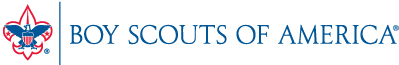 For all Troop journeys outside Potawatomi Area Council boundaries (except for Camp Long Lake) all adult drivers are required to file a tour plan with the Troop Chairman and representative of the Charter Organization for legal and insurance purposes.  Please include the following information:  Driver name & contact phone# (must be 21yr or older) Vehicle Licence #Vehicle Make, Model & year			
Vehicle insurance meets state's liability standard?    
Vehicle insurance company			Number of seat belts in vehicle				This information will remain confidential, only accessible by Troop 53 leaders and the activity coordinator.  Once entered it will be held until the driver informs the Troop of a change or they no longer wish to be included on the Troop list of possible drivers to events outside the PAC region. Upon instruction from the named person all details will be removed permanently from the database. 